Kapitel 12 - VanterneVanterne er først fastgjort i en 6:1 udveksling på siden, her bruges en 30 mm highload blok med stål kuglelejer. Brug ikke blokke med plastik kuglelejer, da der er alt for meget vægt i. Rebet er et 3 mm dyneema DSK78.Vante systemet hiver fremad, hvilket betyder at når systemet der justerer vognen slækkes så går basen på vanten frem, vante systemet bliver dermed længere og masten kan komme længere frem, det er især relevant på læns i let vejr, hvor man plat lænser. Det betyder nemlig at man ikke behøver at slække vante systemet i sig selv og når man rammer bundmærket er det nemt for rorsmanden at hive vognen tilbage og dermed spændingen i stagene tilbage til den normale kryds position. Begge sider forbindes og går ud i to triple blokke hvilket giver endnu en 6:1 udveksling, hvilket giver en 36:1 udveksling i total. Den går derefter op til rorsmanden på begge sider og laves til et endeløst system med et 4 mm reb. Systemet har en indikator for vantespændingen hvilket løber langs “the bulkhead” og er synligt. 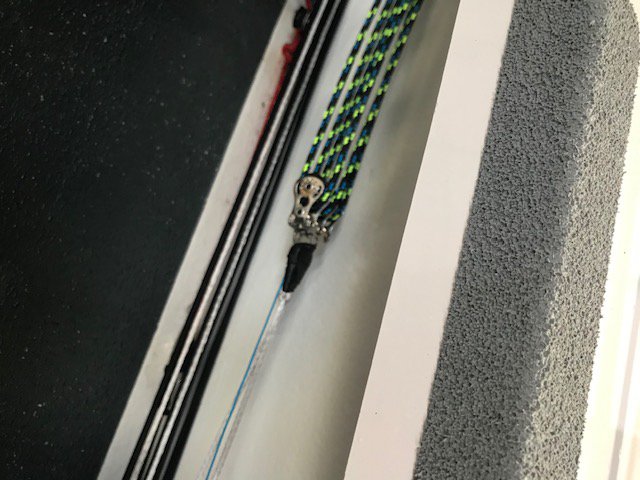 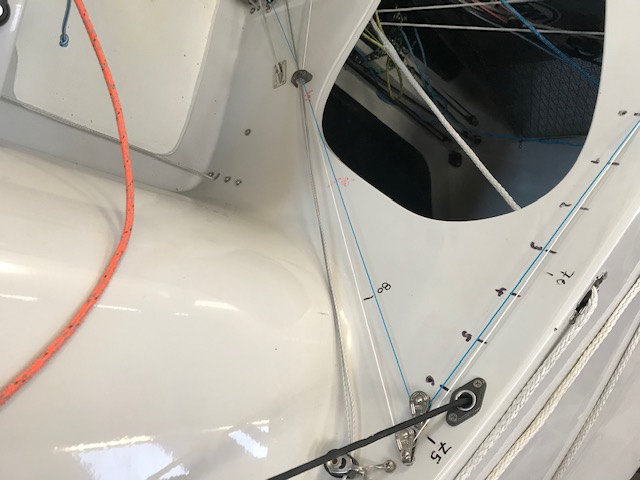 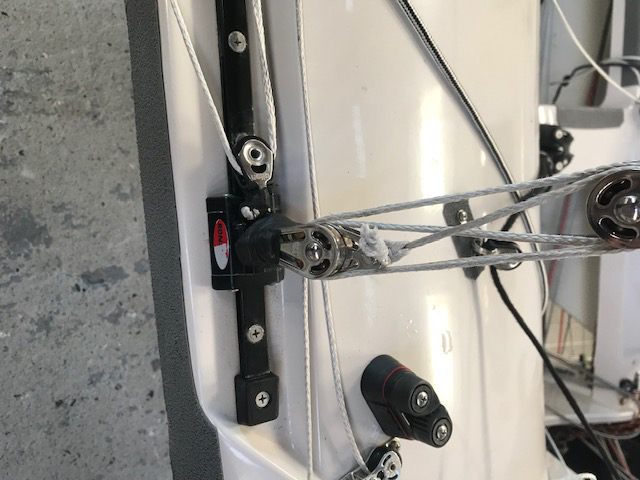 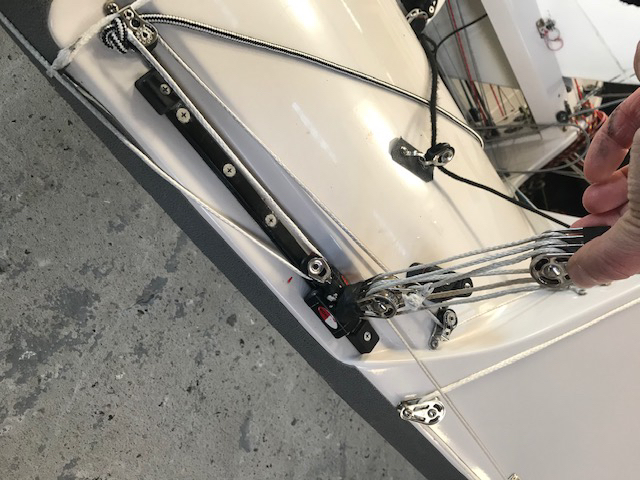 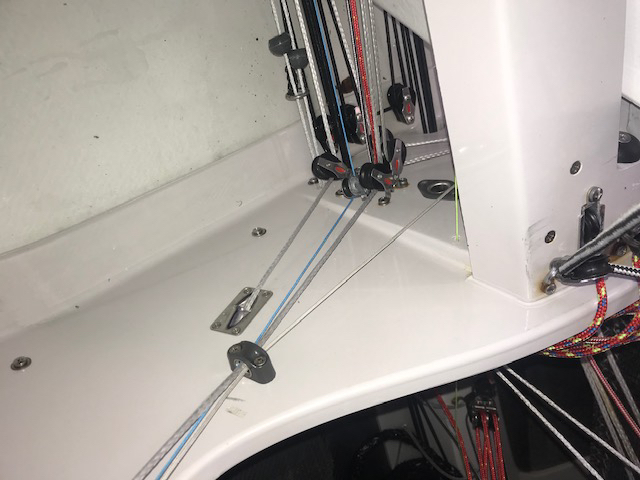 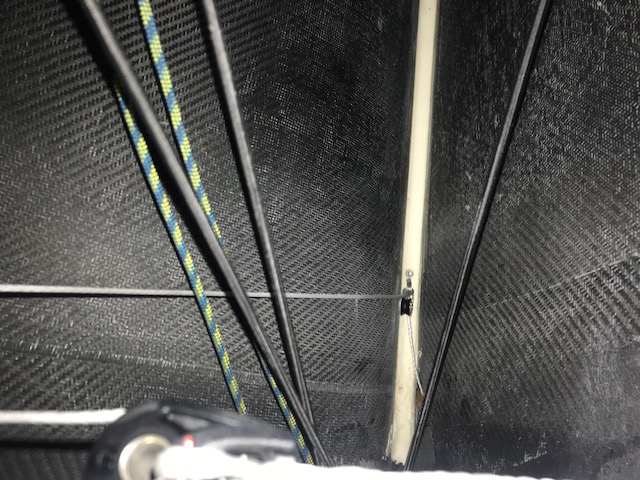 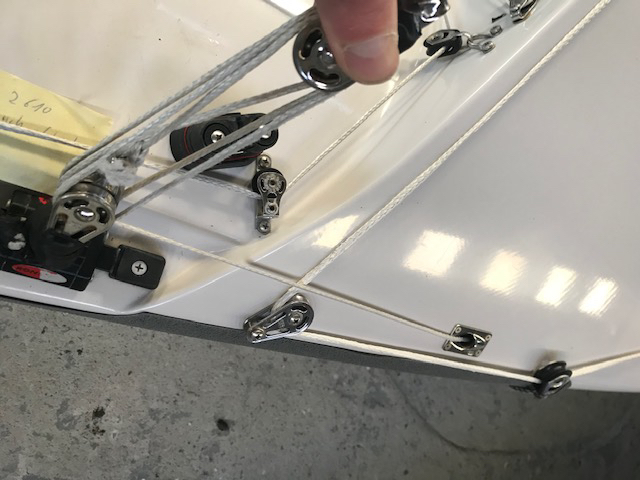 